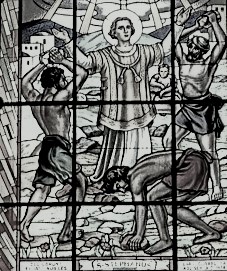         FARSKÉ OZNAMY            na týždeň od 19.11. do  25.11.2018Liturgický kalendár:Poriadok sv. omší :Ostatné oznamy:Večer modlitby chvál bude vo farskom kostole v utorok o 19,00. Poklona Sviatosti Oltárnej za kňazské a rehoľné povolania bude vo farskom kostole vo štvrtok od 17,00 do 18,00.Úplné odpustky môžeme získať v nedeľu, keď sa pred vyloženou Sviatosťou Oltárnou pomodlíme zasväcujúcu modlitbu Ježišu vykupiteľ ľudského pokolenia. Túto modlitbu sa pomodlíme v závere každej sv. omše.Celodenná poklona Sviatosti Oltárnej bude v nedeľu v Nitrianskom Hrádku. Sviatosť bude vyložená po sv. omši. Ukončenie poklony o 16,00 s eucharistickým požehnaním.PondelokfériaUtorokVýročie posviacky katedrálneho chrámu v NitresviatokStredaObetovanie Panny MáriespomienkaŠtvrtokSv. Cecílie, panny a mučenicespomienkaPiatokfériaSobotaSv. Ondreja Dung-Laka, kňaza a spoločníkov, mučeníiovspomienkaNedeľa33. nedeľa cez rokvšedný deň:NEDEĽA:Farský kostol:         Po – So:  06.30     18.0008.00        10.00      18.00Nitriansky Hrádok:Po: 16.30         09.00Kostolný Sek:St: 16.30                       10:30